                                        ÔN TÂP TOÁN LỚP 3 LẦN 1                                                          ĐỀ 1Trắc nghiệmCâu 1: a- Số liền sau của 6359 là:A. 6358B. 6349C. 6360D. 6369b- Trong các số: 8572, 7852, 5872,8752 số lớn nhất là:A. 8572B. 8752C. 7852D. 5872Câu 2: .Trong cùng một năm, ngày 27 tháng 3 là thứ năm, ngày 30 tháng 3 là thứ mấy?Câu 3: Số gồm có 4 trăm, năm nghìn, bảy chục,  tám đơn vị là:A. 57408B. 4578C.54708D . 5478Câu 4: Số lớn nhất của số có bốn chữ số và số bé nhất có hai chữ số, tích của chúng là:A. 99990B . 89991C. 9999D. 10000Câu 5: Chu vi hình vuông là 20 m cạnh của chúng là:A. 80mB. 5mC. 4mD. 16mII. Tự luậnCâu 1: Đặt tính và tính. 1729 + 3815                        1927 x 4 7280 – 1738                         8289: 9……………………………………………………………………………………………………………………………………………………………………………………………………………………………………………………………………….……………………………………………………………………………………….………………………………………………………………………………………. Câu 2: Tìm Y: 4536 : Y = 9                           Y X 2  =  8642……………………………………………………………………………………………………………………………………………………………………………………………………………………………………………………………………….Câu 3:Một trại gà đẻ mỗi ngày thu được 3150 quả trứng, trại đã bán 1/5 số quả trứng gà đó. Hỏi trại chăn nuôi còn lại bao nhiêu  quả trứng gà? ……………………………………………………………………………………………………………………………………………………………………………………………………………………………………………………………………….……………………………………………………………………………………….……………………………………………………………………………………….Câu 4: Em đọc tên các hình tam giác, tứ giác trong hình sau: 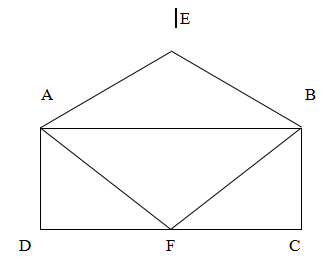 ...................................................................................................                                                   Đề 2I. Trắc nghiệmCâu 1: Khoanh vào chữ cái ( A; B; C; D) đặt trước câu đúng:a) Số liền trước của 3456 là:A. 3457B. 3458C. 3455D. 3454b) Ngày 29 tháng 4 năm là ngày thứ năm. Ngày 01 tháng 5 cùng năm là ngày:A. Chủ nhậtB. Thứ bảyC. Thứ sáuD. Thứ tưCâu 2: Cho dãy số: 202; 204; 206; 208; 210; 212; 214; 216; 218Nhìn vào dãy trên viết số thích hợp vào chỗ chấm:a) Số thứ hai trong dãy số là số...............................................................b) Số thứ năm trong dãy số là số...............................................................Trong dãy trên, số chữ số 8 có tất cả là:  ...............................................................II. Tự luậnCâu 1: Đặt tính rồi tính :7235 + 1968                               2307 x 39090 – 5775                                6940 : 4     ……………………………………………………………………………………………………………………………………………………………………………………………………………………………………………………………………….……………………………………………….………………………………………………………………………………………………………………………………                                  Câu 2: Tìm y :                         Tính giá trị biểu thức:Y x 8 = 6480                                6 x ( 3875 - 2496)……………………………………………………………………………………………………………………………………………………………………………………………………………………………………………………………………….……………………………………………………………………………………….Câu 3: Đội Một hái được 140 kg nhãn, đội Hai hái được gấp đôi đội Một. Hỏi cả hai đội hái được bao nhiêu ki – lô – gam nhãn ? ……………………………………………………………………………………………………………………………………………………………………………………………………………………………………………………………………….……………………………………………………………………………………….……………………………………………………………………………………….……………………………………………………………………………………….Câu 4: Một thư viện có 690 cuốn truyện tranh, sau đó mua thêm được bằng số truyện tranh đã có. Hỏi thư viện có tất cả bao nhiêu cuốn truyện tranh?……………………………………………………………………………………………………………………………………………………………………………………………………………………………………………………………………….……………………………………………………………………………………….……………………………………………………………………………………….……………………………………………………………………………………….                                      Đề 3Câu 1: Điền số thích hợp vào chỗ chấm:7 km 4 m = ………….mTháng 8 có ……..ngày603 cm = …m……cm1 kg 5 g = …………gCâu 2: Đặt tính rồi tính:31629 + 46453                          2608 x 770629 – 7584                             6575: 5……………………………………………………………………………………………………………………………………………………………………………………………………………………………………………………………………….……………………………………………………………………………………….……………………………………………………………………………………….……………………………………………………………………………………….Câu 3: : Tìm y, biết:a, y - 2460= 1290                         b) y : 3 = 3152……………………………………………………………………………………………………………………………………………………………………………………………………………………………………………………………………….……………………………………………………………………………………….Câu 4:  4 xe ô tô chở được 2216 bao gạo. Hỏi 6 xe ô tô như thế chở được bao nhiêu bao gạo? ……………………………………………………………………………………………………………………………………………………………………………………………………………………………………………………………………….……………………………………………………………………………………….……………………………………………………………………………………….……………………………………………………………………………………….Câu 5: Bạn Mai có hai tờ giấy bạc loại 50 000 đồng, Mai muốn mua một quả bưởi giá 68 000 đồng. Hỏi bạn Mai có đủ tiền mua quả bưởi đó không?Vì sao?……………………………………………………………………………………………………………………………………………………………………………………………………………………………………………………………………….……………………………………………………………………………………….……………………………………………………………………………………….………………………………………………………………………………………. Câu 6: Một hình chữ nhật có chiều dài 1dm3cm, chiều rộng 7cm. Diện tích hình chữ nhật đó là bao nhiêu?……………………………………………………………………………………………………………………………………………………………………………………………………………………………………………………………………….……………………………………………………………………………………….……………………………………………………………………………………….……………………………………………………………………………………….Câu 5: Một hình chữ nhật có chiều rộng 46m chiều dài gấp đôi chiều rộng. Tính chu vi hình chữ nhật đó ?……………………………………………………………………………………………………………………………………………………………………………………………………………………………………………………………………….……………………………………………………………………………………….……………………………………………………………………………………….……………………………………………………………………………………….Câu 6: Một hình vuông có chu vi 200m. Tính cạnh hình vuông đó?……………………………………………………………………………………………………………………………………………………………………………………………………………………………………………………………………….……………………………………………………………………………………….Câu 7: Một mảnh đất hình vuông có cạnh 25m . Tính chu vi hình vuông đó?……………………………………………………………………………………………………………………………………………………………………………………………………………………………………………………………………….……………………………………………………………………………………….Câu 8: Một cửa hàng buổi sáng bán được 143kg gạo,buổi chiều bán được gấp 3 lần buổi sáng . Hỏi cả hai buổi bán được bao nhiêu kg gạo?……………………………………………………………………………………………………………………………………………………………………………………………………………………………………………………………………….……………………………………………………………………………………….……………………………………………………………………………………….……………………………………………………………………………………….